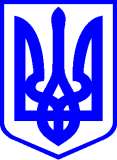 КИЇВСЬКА МІСЬКА РАДАСЕСІЯ ІХ СКЛИКАННЯРІШЕННЯ____________№_______________                                                                                                                                     ПРОЄКТПро внесення змін до рішення Київськоїміської ради від 30 березня 2022 року№ 4551/4592 «Про деякі питання комплексної підтримки суб'єктів господарювання міста Києва під час діївоєнного стану, введеного Указом Президента України від 24 лютого 2022 року № 64/2022 «Про введення воєнного стану в Україні», затвердженого Законом України «Про затвердження Указу Президента України «Про введення воєнного стану в Україні» від 24 лютого2022 року № 2102-IX»Відповідно до частини п'ятої статті 60 Закону України «Про місцеве самоврядування в Україні», Закону України «Про оренду державного та комунального майна», Закону України «Про правовий режим воєнного стану», Указу Президента України від 24 лютого 2022 року № 64/2022 «Про введення воєнного стану в Україні», затвердженого Законом України «Про затвердження Указу Президента України «Про введення воєнного стану в Україні» від 24 лютого 2022 року № 2102-IX, з метою виконання завдань щодо надходження коштів до бюджету міста Києва Київська міська радаВИРІШИЛА:1. Підпункт 1.2 пункту 1 рішення Київської міської ради від 30 березня 2022 року № 4551/4592 «Про деякі питання комплексної підтримки суб'єктів господарювання міста Києва під час дії воєнного стану, введеного Указом Президента України від 24 лютого 2022 року N 64/2022 «Про введення воєнного стану в Україні», затвердженого Законом України «Про затвердження Указу Президента України «Про введення воєнного стану в Україні" від 24 лютого 2022 року N 2102-IX2 викласти в такій редакції:«1.2. У сфері комунального майна територіальної громади міста Києва:1.2.1. На період дії воєнного стану та один місяць з дати його припинення орендарі за договорами оренди комунального майна територіальної громади міста Києва звільняються від орендної плати, крім орендарів, визначених у пунктах 1.2.2 та 1.2.3 цього рішення.Також звільняються від орендної плати за договорами оренди комунального майна територіальної громади міста Києва орендарі, які не мають доступу або мають обмежений доступ до орендованих комунальних приміщень у зв’язку з встановленням спеціального режиму допуску до території або будівель, в яких розташований об’єкт оренди, у зв’язку з введенням воєнного стану в Україні. Звільнення від орендної плати для орендарів, які мають обмежений доступ до орендованих комунальних приміщень у зв’язку з встановленням спеціального режиму допуску до території або будівель, в яких розташований об’єкт оренди, у зв’язку з введенням воєнного стану в Україні, починається з дня встановлення такого обмеженого доступу.1.2.2. Установити, що з 01.08.2022 і на період дії воєнного стану та один місяць з дати його припинення орендарям, визначеним у додатку 1 до цього рішення, та орендарям, які здійснюють підприємницьку діяльність на об'єктах комунальної власності територіальної громади міста Києва, що перебувають на балансі комунальних підприємств, зазначених у додатку 2 до цього рішення, орендна плата нараховується в розмірі 50 відсотків розміру орендної плати, установленої договором оренди.1.2.3. Установити, що орендарям за договорами, укладеними після 01.08.2022 за результатами проведених аукціонів під час дії воєнного стану, орендна плата нараховується в розмірі 50 відсотків орендної плати, установленої договором оренди. Положення даного підпункту діє з 01.08.2022 до закінчення воєнного стану, але не довше ніж до 31.12.2022.»2. Доповнити рішення Київської міської ради від 30 березня 2022 року
№ 4551/4592 «Про деякі питання комплексної підтримки суб'єктів господарювання міста Києва під час дії воєнного стану, введеного Указом Президента України від 24 лютого 2022 року № 64/2022 «Про введення воєнного стану в Україні», затвердженого Законом України «Про затвердження Указу Президента України «Про введення воєнного стану в Україні» від 24 лютого 2022 року № 2102-IX» пунктом 5:«5. Нарахування за цим рішенням здійснюються починаючи з 24 лютого 2022 року.»3. Пункти 5, 6, 7, 8 вважати пунктами 6,7,8,9.4. Офіційно оприлюднити це рішення в установленому законодавством порядку.5. Контроль за виконанням цього рішення покласти на постійну комісію Київської міської ради з питань власності. Київський міський голова                                                        Віталій КЛИЧКО     ПОДАННЯ:     Депутат Київської міської ради                                        Олександр БРОДСЬКИЙДепутат Київської міської ради                                     Михайло ПРИСЯЖНЮК  Депутат Київської міської ради                                        Владислав ТРУБІЦИН      ПОГОДЖЕННЯ:      Постійна комісія Київської міської ради      з питань власності      Голова                                                                             Михайло ПРИСЯЖНЮК      Секретар                                                                               Сергій АРТЕМЕНКОПостійна комісія Київської міської радиз питань підприємництва, промисловості та міського благоустрою Голова                                                                               Владислав ТРУБІЦИНСекретар                                                                             Василь ПОПАТЕНКО      В. о. начальника управління      правового  забезпечення діяльності     Київради 		                                             Валентина ПОЛОЖИШНИК